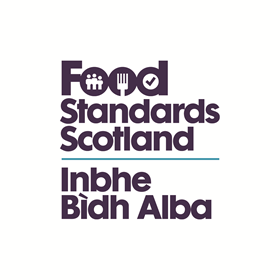 Complaints Handling Performance Report: April 2015 – March 2016Total number of complaints received10Complaints considered at frontline resolution7Complaints closed at frontline resolution within 5 days7Complaints closed at frontline resolution over 5 days0Outcome of complaints closed at frontline resolution:Upheld2Partially upheld1Not upheld4Average time (working days) taken to resolve complaints at frontline resolution2.5Complaints considered at investigation stage3Complaints considered at investigation stage within 20 days1Complaints considered at investigation stage over 20 days2Outcome of complaints considered at investigation stage:Upheld0Partially upheld2Not upheld1Outstanding0Average time (working days) taken to resolve complaints at investigation stage39